Электронный выпуск новостей о текущих конкурсах российских фондов и программ(21) 2018СОДЕРЖАНИЕ:Конкурсы российских и международных фондов и программ	3Oxford Russia Fellowship. Конкурс на участие в стипендиальной программе для молодых исследователей	3Конкурс Августа Мёбиуса (2018 год)	3Конкурс 2018 года на соискание премии «Экономист года»	4Международные стипендиальные программы	6Конкурс на получение стипендий Chevening для обучения в Великобритании в 2019-2020 гг	6Конкурс 2018 года на обучение в аспирантуре Билефельдской высшей школе истории и социологии	7Швейцарские федеральные стипендии на 2019-2020 академический год для российских граждан	7Конкурсы российских и международных фондов и программOxford Russia Fellowship. Конкурс на участие в стипендиальной программе для молодых исследователейОксфордский Российский Фонд запускает пилотный проект стипендий для молодых исследователей - Oxford Russia Fellowship.Oxford Russia Fellowship — это стипендиальная поддержка для молодых ученых и преподавателей из Москвы и российских регионов, работающих в области социальных наук (социология, политические исследования, городские исследования).Цель программы — помочь начинающим исследователям в построении академической карьеры, реализации научно-исследовательских проектов, подготовке качественных публикаций.Партнером программы выступает АНО «Лаборатория социальных наук». Частью программы является участие стипендиатов в международных научно-исследовательских конференциях.Во время реализации стипендиальной программы планируется выпуск двух академических бюллетеней, сборника научных публикаций по итогам участия в международных конференциях и сборника исследовательских отчетов.Предлагается три основных дисциплинарных фокуса реализации проекта:Социология;Политические исследования;Городские исследованияРазмер стипендии: 100 000 рублей в месяц.В конкурсе могут принять участие граждане РФ, имеющие высшее образование и научные публикации. Это могут быть как аспиранты или недавние кандидаты наук, так и недавние выпускники магистратуры, желающие продолжить академическую и исследовательскую карьеру. Работа в университете в качестве младшего преподавателя или научного сотрудника желательна, но не обязательна. Опыт работы в научно-исследовательских центрах и лабораториях в области социальных наук является преимуществом.Дата окончания подачи заявок: 25 сентября 2018 годаПолная информация о конкурсе на сайте: http://oxfordrussia.ru/news/314/Конкурс Августа Мёбиуса (2018 год)Конкурс Августа Мёбиуса учрежден для выявления лучших студенческих и аспирантских научных работ по математике и для оказания финансовой поддержки их авторам при продолжении их научной работы в России.Конкурс проводится по следующим номинациям:«Студенты и аспиранты»«Студенты»Студенты, бакалавры и магистранты имеют право представить работу для участия в любой, но только в одной номинации по своему выбору.Участие в конкурсе Мёбиуса не препятствует участию в аналогичных конкурсах.НаградыВ номинации «Студенты и аспиранты»Грамота Независимого Московского Университета и двухгодичная стипендия:Первое место – 10 000 рублей в месяцВторое место – 7 500 рублей в месяцТретье место – 6 000 рублей в месяцВ номинации «Студенты»Грамота Независимого Московского Университета и ежемесячная стипендия на 1 год:Первое место – 7 500 рублей в месяцВторое место – 6 000 рублей в месяцСтипендии выплачиваются ежемесячно, начиная с января. Если стипендиат находится за границей большую часть месяца, то за этот месяц стипендия не выплачивается. Если стипендиат проводит за границей более семи месяцев в году, то его стипендия аннулируется.Дата окончания подачи заявок: 20 сентября 2018 годаПолная информация о конкурсе на сайте: http://www.moebiuscontest.ru/info.php?l=1&part=2Конкурс 2018 года на соискание премии «Экономист года»Премия «Экономист года» учреждена Вольным экономическим обществом России.Наряду с престижными профессиональными наградами России: «Юрист года», «Учитель года», премия является признанием профессиональных заслуг перед обществом и государством. Премия входит в комплекс мероприятий Всероссийского экономического собрания, посвященного профессиональному празднику «День экономиста», которое проводится ВЭО России при содействии Совета Федерации Федерального Собрания РФ.Премия присуждается гражданам Российской Федерации (как одному лицу, так и коллективу, в том числе коллективу организации).Премия присуждается:В номинации «За вклад в развитие экономической науки»:за крупный вклад в развитие российской экономической науки;за научные работы, содержащие выдающиеся научные результаты в области экономики;за работы, представляющие собой монографию (монографии), в том числе тематически связанные научные монографии, циклы статей (а также иные научные публикации), оригинальный учебник, защищенную диссертацию, созданные автором или коллективом авторов (не более десяти человек), опубликованные за последние десять летВ номинации «За вклад в экономическое образование и просвещение»:за активную деятельность в сфере повышения экономической грамотности;за вклад в развитие интеллектуального потенциала страны, повышение образовательного и интеллектуального уровня молодёжи;за разработку и создание аналитических экономических программ, курсов;за научно-популярные фильмы, медийные проекты, открывающие мир науки и экономики;за подготовку и ведение просветительских программ на экономическую тематику в средствах массовой информации;за систематические публикации в прессе на экономическую тематику по общественно значимым вопросам;за вклад в издание, развитие или поддержку печатных или электронных средств массовой информации по экономической тематике;за весомый вклад в развитие российского экономического образования;за подготовку квалифицированных кадров в области экономики;за новаторство в области разработки учебных пособий;за разработку и создание учебных курсов в области экономики;за внедрение инновационных технологий в экономическое образование;за особые заслуги в сфере работы с молодёжьюВ номинации «За практический вклад в развитие экономики страны»:за практические результаты хозяйственной деятельности;за существенный вклад в развитие экономики;за разработку инновационных проектов, внедрённых в практическую деятельность, в результате которых достигнуты эффективные результатыЛауреатам Премии вручаются: высший знак отличия в форме оригинальной статуэтки, диплом, нагрудный знак, другие формы вознагражденияДата окончания подачи заявок: 10 октября 2018 годаПолная информация о конкурсе на сайте: http://www.veorus.ru/всероссийские-проекты/premiya-ekonomist-goda/Международные стипендиальные программыКонкурс на получение стипендий Chevening для обучения в Великобритании в 2019-2020 ггСтипендии Chevening – глобальная программа стипендий правительства Великобритании, финансируемая Министерством иностранных дел и организациями-партнерами. Стипендия дается в основном на один год для получения магистерской степени.К участию приглашаются все желающие, отвечающие требованиям программы Chevening.Приоритетные направления обучения:Политика и международные отношенияПраво и государственное управлениеЭкономика, бизнес и инновацииИзменение климата, изучение окружающей среды и энергетическая безопасностьНаука и космосЖурналистикаВыплаты стипендиатам программы включают:Ежемесячную стипендиюТранспортные расходыДиссертационный грантСтоимость оформления визыСтоимость обученияТребования к кандидатамИметь гражданство одной из стран, участвующих в программе, намерение вернуться в родную страну не позднее чем через 2 года после окончания обучения по программе Chevening Scholarship;Степень бакалавра или выше.Иметь опыт работы от 2 лет (включая стажировки, волонтерство и др.)Не иметь гражданства Великобритании и не обучаться ранее по какой-либо государственной стипендии в этой стране.Дата окончания подачи заявок: 6 ноября 2018 годаПолная информация о конкурсе на сайте: http://www.chevening.org/russiaКонкурс 2018 года на обучение в аспирантуре Билефельдской высшей школе истории и социологииБилефельдская высшая школа истории и социологии (BGHS) объявляет о конкурсе на замещение 6 вакантных мест в аспирантуре для международных соискателей, максимальной продолжительностью 3 года, начиная с 1 апреля 2019. Соискатели должны иметь международную степень магистра или ее эквивалент в таких дисциплинах, как история, социология, политология или антропология (смежные дисциплины приветствуются).Аспирантам выплачивается стипендия.Дата окончания подачи заявок: 30 сентября 2018 годаПолная информация о конкурсе на сайте: http://www.uni-bielefeld.de/(en)/bghs/Ausschreibungen/grants.htmlШвейцарские федеральные стипендии на 2019-2020 академический год для российских гражданШвейцарские правительственные стипендии присуждаются ежегодно правительством Швейцарии с целью поддержки международного академического и научного обмена между Швейцарией и более чем 180 странами и предназначаются молодым ученым, обладающим магистерской степенью или степенью кандидата наук, а также молодым художникам и музыкантам, имеющим бакалаврскую степень.Дата окончания подачи заявок: 31 октября 2018 годаПолная информация о конкурсе на сайте: https://www.sbfi.admin.ch/а также http://im.interphysica.su/docs/2018/ch/announcement3.pdfУважаемые коллеги!Перед отправкой заявки на любой конкурс, ее необходимо зарегистрировать в Информационно-аналитическом отделе Управления научных исследований у Екатерины Алексеевны Богдановой.Подробную информацию о конкурсах, конкурсную документацию, консультации по оформлению заявок Вы можете получить в информационно-аналитическом отделе Управления научных исследований (5 корпус, комн. 303)Информация о конкурсах, грантах, стипендиях, конференциях размещена на веб-странице РГПУ им. А.И. Герцена по ссылке:https://www.herzen.spb.ru/main/nauka/grants/Предыдущие номера электронного выпуска Вы можете найти на нашем сайте по адресам:http://mnpk.herzen.spb.ru/?page=metodicsConsalting или https://www.herzen.spb.ru/main/nauka/grants/bulletin/РГПУ им. А.И. Герцена,Управление научных исследований«Информационно-аналитический отдел»,Тел: 36-44, 36-46E-mail: iao@herzen.spb.ru2018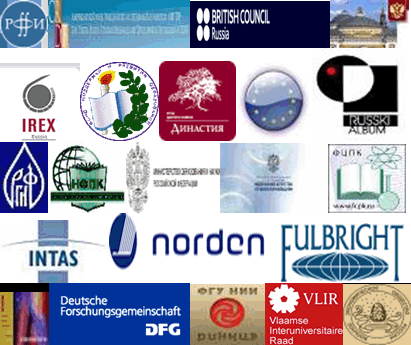 КОНКУРСЫ РОССИЙСКИХ И МЕЖДУНАРОДНЫХ ФОНДОВ И ПРОГРАММ